BIODATA MAHASISWA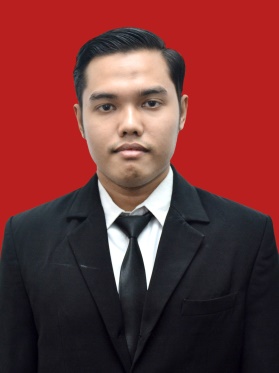 IDENTITAS DIRINama			: MiftahuddinNPM			: 182114068Tempat/Tgl. Lahir	: Gampong Ulee Gampong/19 Juni 1997Jenis Kelamin 		: Laki-lakiAgama			: IslamAnak Ke		: 3 dari 3 bersaudaraAlamat			: Jalan Selamat Ujung No 183A, Medan AmplasNo. Telp/.HP		: 085260200776Doseen Pembimbing	: 1. Dr. apt. Cut Fatimah, M.Si			: 2. apt. Sofia Rahmi, S.Farm., M.Si Judul Skripsi               : Skrining Fitokimia dan Ujia Efektivitas Penurunan Asam Urat dari Ekstrak Etanol Daun Bunga Tahi Ayam (Tagetes erecta L) Terhadap Tikus Putih Jantan (Rattus norvegicus L)PENDIDIKANSD			: MIN GumpuengSLTP/SMP		: SMP Unggul YPPU SigliSLTA/SMA/SMU	: SMA Negeri Modal Bangsa AcehDIPLOMA III		: Politeknik Kesehatan Kemenkes AcehORANG TUANama (Ayah)		: RusydiPekerjaan		: Pensiunan Nama (Ibu)		: NurhidayatiPekerjaan		: GuruAlamat                        : Jalan Tiro, Desa Gampong Ulee GampongMedan,      Juli 2020Hormat SayaMiftahuddin